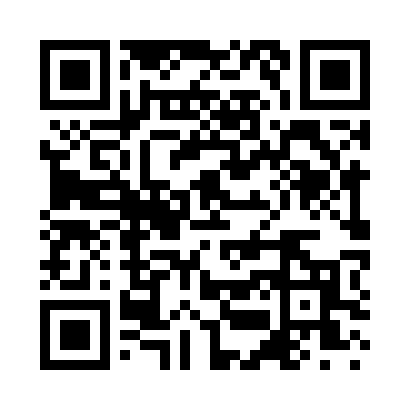 Prayer times for Kingsley Corner, Minnesota, USAMon 1 Jul 2024 - Wed 31 Jul 2024High Latitude Method: Angle Based RulePrayer Calculation Method: Islamic Society of North AmericaAsar Calculation Method: ShafiPrayer times provided by https://www.salahtimes.comDateDayFajrSunriseDhuhrAsrMaghribIsha1Mon3:395:301:135:198:5510:462Tue3:395:301:135:198:5510:463Wed3:405:311:135:208:5510:454Thu3:415:311:135:208:5410:445Fri3:425:321:135:208:5410:446Sat3:435:331:135:208:5410:437Sun3:445:331:145:208:5310:428Mon3:465:341:145:208:5310:419Tue3:475:351:145:208:5210:4010Wed3:485:361:145:208:5210:3911Thu3:495:371:145:208:5110:3812Fri3:505:371:145:198:5110:3713Sat3:525:381:145:198:5010:3614Sun3:535:391:145:198:4910:3515Mon3:545:401:155:198:4910:3416Tue3:565:411:155:198:4810:3317Wed3:575:421:155:198:4710:3118Thu3:595:431:155:198:4610:3019Fri4:005:441:155:188:4610:2920Sat4:025:451:155:188:4510:2721Sun4:035:461:155:188:4410:2622Mon4:055:471:155:188:4310:2523Tue4:065:481:155:178:4210:2324Wed4:085:491:155:178:4110:2225Thu4:095:501:155:178:4010:2026Fri4:115:511:155:178:3910:1827Sat4:125:521:155:168:3810:1728Sun4:145:531:155:168:3710:1529Mon4:165:541:155:158:3510:1330Tue4:175:551:155:158:3410:1231Wed4:195:561:155:148:3310:10